附件2商铺位置示意图：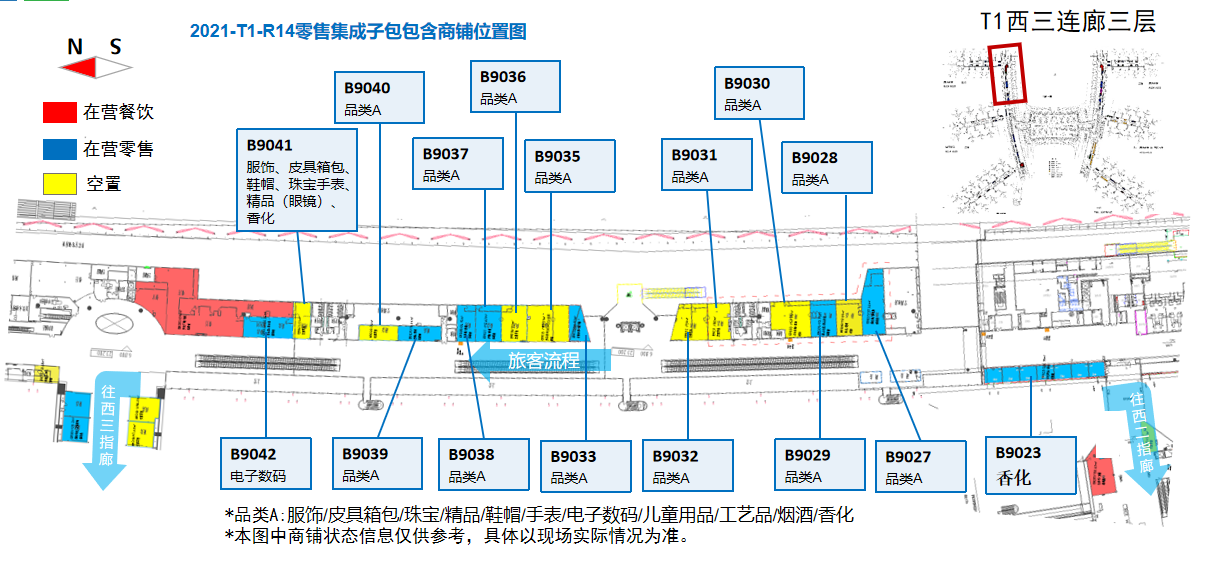 